ROMER OBJECTIVE: To obtain a career opportunity where I can maximize my organizational skills, educational background, training experience and ability to work well with other people.CAREER PROFILE:Proficient in the use of computer applications like Microsoft Word, Excel, PowerPoint,  Internet Browser, Photoshop and IllustratorHave solid background in the use of  C++, VB, PHP-MySql and other IT related softwareKnowledgeable in Computer Hardware.Have decent analytical and logical skillsHard workingWilling to work on extended hoursAbility to lead the group, work effectively and maintain good relationship with othersEDUCATIONAL BACKGROUNDTertiary: 		B.S.INFORMATION TECHNOLOGYNotre Dame of Dadiangas UniversityMarist Avenue, General Santos City2009-2014Secondary:		General Santos City High SchoolBrgy. Calumpang General Santos City
2004-2007SEMINARS	UAPSA WORKSHOP	September 1-4, 2010	KCC Mall Convention, General Santos City	YOUTH CONFERENCE IN INFORMATION TECHNOLOGY	 October 22, 2011	 Cebu City	GDAYX MINDANAO 	November 16, 2013 	SM City Gensan Trade Hall 	PSITSSeptember 20-22, 2013
NDDUONLINE DATA ENTRY(part time) – odesk.com July 2, 2011 – December 21, 2011.Specific Work:Transfer data to Microsoft word.DESIGNER(part time) – 99designs.com February 10, 2012 – November 28, 2012.Specific Work:- Logo Designing- T-shirt Designing- Business Card Designing Graphic Designer(part time)  – womenautoknow.com January 4, 2013 – February 2, 2013.Specific Work:- Website Designing- Graphic Designing- Business Card Designing - Brochure Designing IT Network/Computer Specialist - Talkmania Online English Academy March  3, 2013 – Sept 6, 2014.Specific Work:	-Networking	-Maintenance	-Troubleshooting	-Encoding	-Hardware and Software	-Web DeveloperIT Specialist - Dila International Learning Academy Inc. Sept. 10, 2014 – October 25, 2015.Specific Work:	-Networking	-Maintenance	-Install and Uninstall	-Troubleshooting	-Encoding	-Hardware and Software	-Web Dev.
	-Vb.net Dev.Web Developer(part time)  – BHYPERLINK "http://www.bonaccordlodge.com/"onaccordlodge October 12, 2015 –October 14, 2015.Specific Work:	-Wordpress
	-PhpMysql
	Web Developer(part time)  MHYPERLINK "http://marketingconsultantsbrisbane.com.au/demo3/"arketingconsultantsbrisbane October 16, 2015 – October 20, 2015.Specific Work:	-Wordpress
	-PhpMysql	-Photoshop	-CSSGraphic Artist  – APPSCOR Februray 20, 2016 - PRESENT

	-Adobe Illustrator
	-Adobe PhotoshopWeb Developed	www.Dilainc.com	www.aventussynergy.com	www.makegame.com
  	www.bonaccordlodge.com
	www.HYPERLINK "http://marketingconsultantsbrisbane.com.au/demo3/"marketingconsultantsbrisbane.comPERSONAL INFORMATIONDate of Birth				December 20, 1990Religion				Roman CatholicLanguage/Dialect spoken		Visayan, Filipino, and EnglishTo contact this candidate click this link submit request with CV No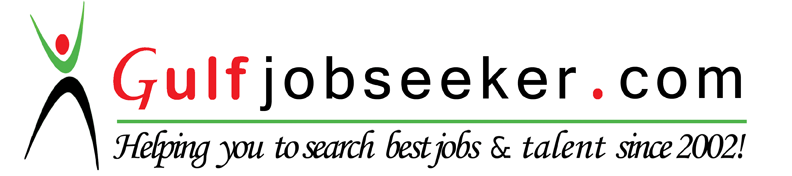 